Jídelníček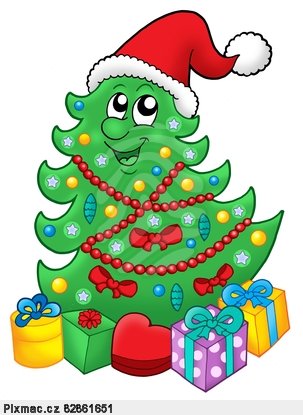 1.-2.12.20225.-9.12.2022Jídelníček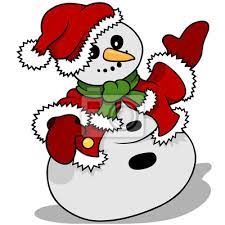                                                                   12.-16.12.202219.-22.12.2022Krásné prožití vánočních svátků, hodně zdraví a štěstí v novém roce přeje kolektiv školní jídelny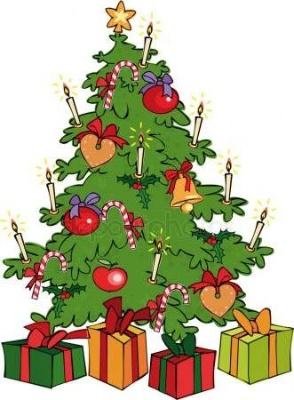 DatumHlavní chodHlavní chodAlergenyČtvrtek1.12.PolévkaPohanková se zeleninouA 9Čtvrtek1.12.I.Svíčková na smetaně, knedlíkA 1,3,7,9Čtvrtek1.12.II.Bramborová musaka s vepřovým masem, okurkový salátA 3,7Pátek2.12.PolévkaRuský borščA 1,3,7Pátek2.12.I.Treska na másle, bramborová kaše, okurkový salátA 1,4,7Pátek2.12.II.Drůbeží játra na cibulce, bulgurA 1DatumHlavní chodHlavní chodAlergenyPondělí5.12.PolévkaHovězí s rýží a hráškemA 9Pondělí5.12.I.Slezský bigos, bramborový knedlíkA 1,3,7Pondělí5.12.II.Čočkový salát se zeleninouA Úterý6.12.PolévkaBrokolicováA 1,7Úterý6.12.I.Kuřecí stripsy, bramborová kaše, mrkvový salátA 1,3,7Úterý6.12.II.Tortilla s krůtím masem a zeleninouA 1,3,7Středa7.12.PolévkaZeleninová s písmenkyA 1,3,7Středa7.12.I.Hovězí Stroganov, rýžeA 1,3,7Středa7.12.II.Pastýřský kuřecí řízek, brambory, míchaný zel. salátA 1,3,7Čtvrtek8.12.PolévkaZ míchaných luštěninA 1,9Čtvrtek8.12.I.Nudle s mákem nebo tvarohem, ovoceA 1,3,7Čtvrtek8.12.II.Smažené rybí filé, bramborový salát, ovoceA 1,3,7Pátek9.12.PolévkaŠpenátová s krutonyA 1,3,7Pátek9.12.I.Cizrnový guláš s kuřecím masem, chlébA 1Pátek9.12.II.Vepřové na kmíně, rýžeA 1DatumHlavní chodHlavní chodAlergenyPondělí12.12.PolévkaDrožďová s kapánímA 1,3,7,9Pondělí12.12.I.Kuřecí na paprice, houskový knedlík, ovoceA 1,3,7Pondělí12.12.II.Těstovinový salát s tuňákem, ovoceA 1,3,4,7Úterý13.12PolévkaRajská s ovesnými vločkamiA 1Úterý13.12I.Holandský řízek, bramborová kaše, salát z červené řepyA 1,3,7Úterý13.12II.Asijská pánev s krůtím masem, jasmínová rýžeA 1Středa14.12.PolévkaZeleninová s játrovými knedlíčkyA 1,3,7,9Středa14.12.I.Hovězí tokáň, těstoviny, jogurtA 1,3,7Středa14.12.II.Vepřový přírodní řízek, brambory, zeleninová oblohaA 1Čtvrtek15.12.PolévkaDršťkováA 1Čtvrtek15.12.I.Kuře pečené, rýže, kompotA 1,7Čtvrtek15.12.II.Vejce, koprová omáčka, bramboryA 1,3,7Pátek16.12.PolévkaHrachováA 1Pátek16.12.I.Rybí filé na kmíně, bramborová kaše, míchaný zel. salátA 4,7Pátek16.12.II.Švestkový koláč, bílá kávaA 1,3,7DatumHlavní chodHlavní chodAlergenyPondělí19.12.PolévkaMinestroneA Pondělí19.12.I.Kuřecí plátek, brambory, baby mrkvička na másle, ovoceA 1,7Pondělí19.12.II.Špagety Carbonara, ovoceA 1,3,7Úterý20.12.PolévkaČesneková s bramboremA 7Úterý20.12.I.Vejce, čočka na kyselo, chlébA 1,3Úterý20.12.II.Bavorské vdolečky, kakaoA 1,3,7Středa21.12.PolévkaZeleninová se sýrovým kapánímA 1,3,7,9Středa21.12.I.Hovězí guláš, těstoviny, šlehaný tvarohA 1,3,7Středa21.12.II.Vepřová plec, zelí, bramborový knedlíkA 1,3,7Čtvrtek22.12.PolévkaFrancouzskáA 1,3,7,9Čtvrtek22.12.I.Srbské rizoto s kuřecím masem, okurkový salátA 7Čtvrtek22.12.II.Plíčka na smetaně, knedlíkA 1,3,7